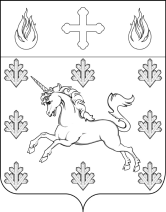 СОВЕТ ДЕПУТАТОВ ПОСЕЛЕНИЯ СОСЕНСКОЕРЕШЕНИЕ 19 сентября  2013 года   №  1/3О назначении исполняющего обязанности главы администрации поселения СосенскоеРуководствуясь Федеральным законом от 06.10.2003 №131-ФЗ «Об общих принципах организации местного самоуправления в Российской Федерации», Уставом поселения Сосенское, Совет депутатов поселения Сосенское решил:Назначить с 20 сентября 2013 года исполняющим обязанности главы администрации поселения Сосенское заместителя главы администрации поселения Сосенское  Линник И.К..Настоящее решение действует до даты заключения контракта с главой администрации, назначенным Советом депутатов из числа кандидатов, представленных конкурсной комиссией по результатам конкурса. Глава поселения Сосенское				                    В.М. Долженков